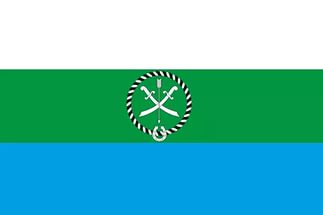 СОДЕРЖАНИЕ Приветственное обращение ………………………………..………………….………………………..…..2Вводная часть……………………………………………………………...………………………………....3Общие характеристики бюджета ………………………………………………………………………..….6Доходы бюджета Ртищевского муниципального района……..……………………………..…………..12Расходы бюджета Ртищевского муниципального района  ……………………………………………...18Муниципальные программы ………………………………………………………………………………26Межбюджетные отношения ……………………………………………………………………………….52Муниципальный долг ……………………………………………………………………………………...53Источники внутреннего финансирования дефицита бюджета……………………………………….....54 Дополнительная информация ………………………………………………………………..………..55Уважаемые жители Ртищевского района!    Разрешите представить Вашему вниманию наш главный финансовый документ – бюджет Ртищевского муниципального района на 2017 год.  Наш коллектив – финансового управления администрации Ртищевского муниципального района продолжает знакомить ртищевцев с основными направлениями налоговой и  бюджетной политики муниципального района, а также с основными  характеристиками бюджета  в формате «Бюджета для граждан».       Основные параметры бюджета 2017 года базируется на  прогнозе социально-экономического развития Ртищевского муниципального района на 2017 год,  и направлены на обеспечение финансовой стабильности района, сохранение социальных гарантий населению в условиях ограниченности финансовых ресурсов, а также на  снижение неэффективных бюджетных расходов. Особое внимание при подготовке «Бюджета для граждан» уделено показателям доходов и расходов бюджета.    Надеемся, что каждый читатель сможет найти для себя полезную информацию, формирующую правильное представление о проводимой в районе бюджетной политике. А мы в свою очередь,  продолжим уделять особое внимание  повышению прозрачности бюджетного процесса и доступности информации о бюджете  жителям муниципального района.С уважением,  М. А. Балашова,Начальник финансового управления администрации Ртищевского муниципального районаВВОДНАЯ ЧАСТЬОсновные показатели прогноза социально-экономического развития на 2017 год и на период до 2019 года по Ртищевскому муниципальному районуОБЩИЕ ХАРАКТЕРИСТИКИ БЮДЖЕТАОсновные характеристики бюджетов муниципальных образований Ртищевского муниципального района                           тыс. рублейОсновные характеристики
бюджета Ртищевского муниципального района                                                                 тыс. рублейДОХОДЫ БЮДЖЕТА РТИЩЕВСКОГО МУНИЦИПАЛЬНОГО РАЙОНАВ бюджет района подлежат зачислению налоговые доходы от следующих федеральных налогов и сборов, в том числе налогов, предусмотренных специальными налоговыми режимами:В целях выравнивания уровня бюджетной обеспеченности муниципальных образований, кроме налогов закрепленных за местными бюджетами Бюджетным кодексом РФ.  Законом Саратовской области №204-ЗСО «Об установлении  единых нормативов отчислений в бюджеты муниципальных районов и городских округов Саратовской области от налога на доходы физических лиц», из областного бюджета передано в бюджет Ртищевского муниципального образования 19,0 % налога на доходы физических лиц, что в суммовом выражении 83281,4 тыс. рублей на 2017 год.РАСХОДЫ БЮДЖЕТА РТИЩЕВСКОГО МУНИЦИПАЛЬНОГО РАЙОНАтыс. рублейтыс. рублейМуниципальные программы тыс. рублейМуниципальная программа "Развитие системы образования в Ртищевском муниципальном районе  на 2016-2018 годы"Муниципальная программа "Обеспечение населения доступным жильем и развитие жилищно-коммунальной инфраструктуры на 2014-2020 годы"Муниципальная программа " Культура Ртищевского муниципального района на 2017 – 2020 годы"Муниципальная программа " Развитие транспортной системы в Ртищевском муниципальном районе на 2017-2020 годы"	Муниципальная программа " Развитие малого и среднего предпринимательства в Ртищевском муниципальном районе на 2016 -2018 годы"Муниципальная программа " Доступная среда" на 2017-2020 годы"Верно: начальник отдела делопроизводстваадминистрации муниципального района							Ю.А. Малюгина МЕЖБЮДЖЕТНЫЕ ОТНОШЕНИЯМУНИЦИПАЛЬНЫЙ ДОЛГ  ИСТОЧНИКИ ВНУТРЕННЕГО ФИНАНСИРОВАНИЯ ДЕФИЦИТА БЮДЖЕТАДОПОЛНИТЕЛЬНАЯ ИНФОРМАЦИЯДокумент создан на основе решений Собрания депутатов Ртищевского муниципального района от 28 декабря 2016 года № 9 - 57 «О бюджете Ртищевского  муниципального района на 2017 год», от 28 ноября 2016 года  № 7-37  «Об утверждении основных направлений бюджетной и налоговой политики Ртищевского муниципального района на 2017 год и плановый период 2018-2019 годов», от 28 ноября 2016 года № 7-36 «Об утверждении прогноза социально-экономического развития Ртищевского муниципального района на 2017 год и плановый период 2018 -2019 годов» и распоряжения главы администрации Ртищевского муниципального района от  24 ноября 2016 года № 934-р  «О проекте решения Ртищевского муниципального района «О бюджете Ртищевского муниципального района на 2017 год» и среднесрочном финансовом плане района на 2017 – 2019 годы». С вышеназванными документами и приложениями к ним  можно ознакомиться на официальном сайте администрации Ртищевского муниципального района. rtishevo.sarmo.ru.Публичные слушания по обсуждению проекта бюджета на 2017 год, назначенные  решением Собрания депутатов Ртищевского муниципального района от 27 ноября 2015 года  № 11-64 «О проекте решения Собрания депутатов Ртищевского муниципального района «О  бюджете Ртищевского муниципального района на 2017 год», состоялись  во Дворце культуры 9 декабря 2015 года в 14 часов. ОТВЕТСТВЕННЫЙ ИСПОЛНИТЕЛЬ:ФИНАНСОВОЕ УПРАВЛЕНИЕ АДМИНИСТРАЦИИ РТИЩЕВСКОГО МУНИЦИПАЛЬНОГО РАЙОНАГрафик работы финансового управления: с 08.00 до 17.00 (обед с 12.00 до 13.00)Ответственные исполнители, за формирование бюджета для граждан:Начальник финансового управления – Балашова Марина Александровна, тел. 4-19-60;начальник бюджетного отдела – Гришина Наталья Михайловна, тел. 4-18-86главный специалист отдела анализа и планирования доходов – Левина Ирина Владимировна, тел. 4-17-54;Аргументированные замечания и предложения по содержанию и способа представления народного бюджета заинтересованные лица вправе направить в финансовое управление в письменном виде по адресу: 412031, Саратовская область,        г. Ртищево, ул. Красная, 6 , в электронном виде – по адресу электронной почты:   fo36 rt@mail.ru  .ПоказателиОтчет2015 годаОценка2016 годаПрогнозна 2017 годПрогнозна 2018 годПрогнозна 2019 годОбъем отгруженных товаров собственного производства, выполненных работ и услуг собственными силами (по видам деятельности «Добыча полезных ископаемых раздел Е «Обрабатывающие производства» раздел Е «Производство и распределение электроэнергии, газа и воды» по классификации ОКВЭД) млн. руб.882,9977,31066,81153,91229,1Объём валовой продукции сельского хозяйства в действующих ценах каждого года млн. руб.4512,84961,15374,85835,66354,3Доходы, уменьшенные на величину расходов в соответствии со статьёй 346.5 Налогового кодекса РФ, сельскохозяйственных товаропроизводителей, перешедших на уплату единого сельскохозяйственного налога, всего млн. руб.236,0246,8261,2273,7284,6Оборот розничной торговли млн. руб.4029,14134,54408,34741,55093,8Объём платных услуг населениюв том числе бытовые услуги млн. руб.1040,6114,51202,0132,21286,0141,91388,7153,21500,8165,6Денежные доходы населения, всего млн. руб.7208,27222,67615,38009,58392,3Расходы и сбережения, всего млн. руб.6201,06467,96895,27390,57906,7ПоказателиОтчет2014 годаОценка2015 годПрогнозна 2016  годПрогнозна 2017 годПрогнозна 2018 годЧисленность детей до 18 лет, человек96579783987199599999Выплаты социального характера        млн. руб.55,443,045,648,250,6Численность физических лиц, получающих доходы от предпринимательской и иной приносящей доход деятельности.          чел.7575757575Чистый доход физических лиц, получающих доход от предпринимательской и иной приносящей доход деятельности, который облагается налогом на доходы физических лиц,(предприниматели, осуществляющие деятельность без образования юридического лица, частные нотариусы, и другие лица, занимающиеся частной практикой) млн. руб.25,927,829,330,732,1Показатели2014 год отчет2015 год отчет2016 год оценка2017 год прогноз 2018 год прогноз 2019 год прогноз Денежные доходы населения - всего6 532 1607 208 1907 222 6007 615 3308 009 5308 392 290в том числе:Оплата труда2 858 3813 018 1923 160 6603 356 6203 544 5853 721 830Доходы от предпринимательской деятельности22 38425 85427 79029 32030 73032 050Пенсии2 225 0002 464 8802 531 4002 612 4002 716 9002 825 600Пособия95 200103 325111 070117 960123 620129 060Стипендии4 6275 1885 5805 9306 2156 490Другие доходы1 326 5681 590 7511 386 1001 493 1001 587 4801 677 260Расходы и сбережения -  всего5 878 9446 200 9776 467 8506 895 2407 390 5307 906 690в том числе:Покупка товаров4 062 2004 082 1004 189 9904 467 3704 805 1005 162 120Оплата услуг965 0821 040 6011 201 9601 285 9801 388 7301 500 800Обязательные платежи и разнообразные взносы577 443666 946716 970761 420797 970833 080Прочие расходы274 219411 330358 930380 470398 730410 690Среднемесячные денежные доходы на душу населения, рублей9 69910 845,010 866,711 457,612 050,612 626,5темп роста среднемесячных денежных доходов на душу населения %100,9111,8100,2105,4105,2104,8численность населения (среднегодовая), человек56 12455 38855 38855 38855 38855 388Численность детей до 18 лет, человек9 6279 6579 7839 8719 9599 999Основные характеристики
консолидированного бюджета Ртищевского муниципального районаОсновные характеристики
консолидированного бюджета Ртищевского муниципального районаОсновные характеристики
консолидированного бюджета Ртищевского муниципального районаОсновные характеристики
консолидированного бюджета Ртищевского муниципального районатыс. рублейПоказатели2017 год2018 год2019 годДоходы - всего727 680,8701 326,0711 608,3в том числе:налоговые и неналоговые доходы258 879,6265 351,8271 971,6безвозмездные поступления468 801,2435 974,2439 636,7Расходы - всего719 680,8701 326,0702 008,3Дефицит (-), профицит (+)8 000,00,09 600,0Показатели2017 год2018 год2019 годДоходы - всего93 997,696 376,298 786,3в том числе:налоговые и неналоговые доходы90 709,192 977,095 287,4безвозмездные поступления3 288,53 399,23 498,9Расходы - всего93 997,696 376,298 786,3Дефицит (-), профицит (+)0,00,00,0Показатели2017 год2018 год2019 годДоходы - всего642 417,1613 794,4621 766,3в том числе:налоговые и неналоговые доходы168 170,5172 374,8176 684,2безвозмездные поступления474 246,6441 419,6445 082,1Расходы - всего634 417,1613 794,4612 166,3Дефицит (-), профицит (+)8 000,00,09 600,0Наименование доходов2015 год Отчёт 2016 год ОценкаИсполнено на 01.11.2016 год Бюджет на 2017год12345Налоговые и неналоговые поступления160 074,4161 887,5141 984,0168 170,5Налог на доходы физических лиц105 791,6105 860,085 359,1108 614,8Един налог на вмененный доход отдельных видов деятельности 21 303,419 000,018 107,319 000,0Единый сельскохозяственный налог6 739,612 100,012 063,26 481,0Государственная пошлина3 808,83 420,02 932,34 000,0Акцизы на нефтепродукты4 910,313 131,313 948,723 137,5Доходы, получаемые в виде арендной платы за земельные участки8 323,84 000,04 311,54 100,0Доходы от сдачи в аренду имущества, находящегося в собственности муниципального района790,1740,0677,4500,0Плата за негативное воздействие на окружающую среду954,6436,6930,8716,7Доходы от оказания платных услуг и компенсации затрат2 082,3115,0124,8Доходы от продажи материальных и нематериальных активов 2 780,81 181,31 164,5200,0Прочие, задолженность по отмененным налогам49,737,8Штрафы, санкции, возмещение ущерба2 539,41 903,32 326,61 420,5Безвозмездные поступления475 861,9466 497,0349 718,2474 246,6ИТОГО635 936,3628 384,5491 702,2642 417,1ФСРНаименование показателя2015 год Отчёт 2016 год ОценкаИсполнено на 01.11.2016 года Бюджет на 2017год1234560100Общегосударственные вопросы   50 912,447 811,341 155,747 194,80102Функционирование высшего должностного лица субъекта Российской Федерации и муниципального образования  0,00,00,01 755,00103Функционирование законодательных (представительных) органов государственной власти и представительных органов муниципальных образований  858,61 017,0945,70,00104Функционирование Правительства Российской Федерации, высших исполнительных органов государственной власти субъектов Российской Федерации, местных администраций    24 579,723 809,620 502,724 015,60105Судебная система 9,844,926,20,00106Обеспечение деятельности финансовых, налоговых и таможенных органов и органов финансового (финансово-бюджетного) надзора    7 241,37 054,96 015,57 181,30111Резервные фонды 0,00,00,0500,00113Другие общегосударственные вопросы    18 223,015 884,913 665,613 742,90300Национальная безопасность и правоохранительная деятельность  199,5200,0199,8200,00314Другие вопросы в области национальной безопасности и правоохранительной деятельности 199,5200,0199,8200,00400Национальная экономика  9 597,536 214,53 467,333 778,10405Сельское хозяйство и рыболовство0,01 524,8330,844,60408Транспорт0,00,00,096,00409Дорожное хозяйство(дорожные фонды)9 471,432 477,42 993,133 137,50412Другие вопросы в области национальной экономики126,12 212,3143,4500,00500Жилищно-коммунальное хозяйство6 977,29 004,08 343,58 000,00501Жилищное хозяйство 1 052,7150,0150,01 800,00502Коммунальное хозяйство 5 924,58 854,08 193,56 200,00700Образование476 514,3462 670,4369 355,0453 154,00701Дошкольное образование 146 698,7132 008,0109 704,0135 445,90702Общее образование  302 632,1303 205,9236 556,8270 754,80703Дополнительное образование детей0,00,00,021 602,40707Молодежная политика 4 651,14 332,33 261,14 121,70709Другие вопросы в области образования    22 532,423 124,219 833,121 229,20800Культура, кинематография67 133,162 689,057 687,866 025,00801Культура    64 053,059 535,054 767,163 145,80804Другие вопросы в области культуры, кинематографии 3 080,13 154,02 920,72 879,21000Социальная политика 18 055,719 608,212 698,320 584,01001Пенсионное обеспечение   1 176,11 095,81 095,81 100,01003Социальное обеспечение населения    12 745,715 054,78 192,315 861,11004Охрана семьи и детства  4 133,93 457,73 410,23 622,91100Физическая культура и спорт488,9630,0559,9596,11105Другие вопросы в области физической культуры и спорта 488,9630,0559,9596,11200Средства массовой информации311,6556,0556,0320,01202Периодическая печать и издательства    311,6556,0556,0320,01300Обслуживание государственного долга1 208,31 370,0829,22 200,01301Обслуживание внутреннего государственного и муниципального долга 1 208,31 370,0829,22 200,01400Межбюджетные трансферты общего характера бюджетам муниципальных образований2 155,82 480,52 073,02 365,11401Дотации на выравнивание бюджетной обеспеченности субъектов Российской Федерации и муниципальных образований    2 155,82 480,52 073,02 365,1Всего633 554,3643 233,9496 925,5634 417,1ВРНаименование показателя2015 год Отчёт 2016 год ОценкаИсполнено на 01.11.2016 года Бюджет на 2017год123456100 Расходы на выплаты персоналу в целях обеспечения выполнения функций государственными (муниципальными) органами, казенными учреждениями, органами управления государственными внебюджетными фондами  61 698,858 133,151 134,860 303,3200Закупка товаров, работ и услуг для государственных (муниципальных) нужд  26 463,952 801,819 382,939 798,7300Социальное обеспечение и иные выплаты населению 19 602,221 723,814 458,922 645,8400Капитальные вложения в объекты недвижимого имущества государственной (муниципальной) собственности2 430,5308,0250,096,0500Межбюджетные трансферты  2 155,82 480,52 073,02 365,1600Предоставление субсидий бюджетным, автономным учреждениям и иным некоммерческим организациям517 921,5498 803,1404 440,1494 259,4700Обслуживание государственного (муниципального) долга 1 208,31 370,0829,22 200,0800Иные бюджетные ассигнования2 073,37 613,64 356,512 748,8Всего633 554,3643 233,9496 925,4634 417,1Наименование муниципальной программы2015 год Отчёт 2016 год ОценкаИсполнено на 01.11.2016 года Бюджет на 2017год12345Муниципальная программа "Развитие системы образования в Ртищевском муниципальном районе  на 2016-2018 годы"1 056,61 595,01 359,9427 862,3Муниципальная программа "Обеспечение населения доступным жильем и развитие жилищно-коммунальной инфраструктуры на 2014-2020 годы"6 074,49 295,38 355,26 410,0Муниципальная программа «Культура Ртищевского муниципального района на 2017 – 2020 годы»0,0300,0249,073 748,7Муниципальная программа  "Развитие транспортной системы                                                                           в Ртищевском муниципальном районе на 2017-2020 годы"9 671,032 677,43 192,923 337,5Муниципальная программа "Развитие малого и среднего предпринимательства в Ртищевском муниципальном районе на 2016 -2018 годы"0,02 000,00,010,0Муниципальная программа "Доступная среда" на 2017-2020 годы0,00,00,096,0Всего16 802,045 867,713 157,0531 475,5№ п/пНаименование программы, наименование показателяЕдиница измеренияЗначение показателейЗначение показателейЗначение показателейЗначение показателейЗначение показателей№ п/пНаименование программы, наименование показателяЕдиница измерения2014 год отчёт2015 год  отчёт2016  год оценка2017  год план2018 год  прогноз1Показатель 1Доля муниципальных дошкольных образовательных организаций, в которых обеспечены современные условия образования от общего числа дошкольных образовательных организаций %60657072752Показатель 2Количество детей дошкольного возраста, участвующих в реализации мероприятий по  всестороннему развитию  личности  дошкольника  за счет совершенствования 
и разнообразия форм   работычел.1350 1710 1840 1840 18403Показатель 3 Процент охвата дошкольным образованием  детей в возрасте от 2-х до 7 лет%70 84901001001Показатель 1Доля общеобразовательных организаций, соответствующих требованиям ФГОС ОО в общей численности общеобразовательных организаций Ртищевского муниципального района%50656768692Показатель 2Доля обучающихся общеобразовательных организаций, освоивших программы основного и среднего общего образования и  получивших документ об образовании, в общей численности обучающихся 9,11(12) классов, принимавших участие в ГИА  %949596,597973Показатель 3Доля обучающихся 4-х классов общеобразовательных организаций РМР, подтвердивших годовую отметку по предмету в ходе диагностических работ (в рамках мониторинга качества общего образования) в общей численности обучающихся 4-х классов, выполнявших диагностические работы%52606667674Показатель 4Доля детей-инвалидов, охваченных образовательной деятельностью на базе школ, где созданы условия для инклюзивного образования детей-инвалидов%20344050505Показатель 5Доля обучающихся, принявших участие в районных мероприятиях патриотической направленности% 85% 86% 87% 92% 92%Проведение процедур оценки качества образования на всех уровнях по образовательным программам начального, основного общего и среднего общего образования1Показатель 1Доля педагогических работников, работающих с одаренными детьми в общей численности педагогических работников общеобразовательных организаций Ртищевского муниципального района%40%42%не менее 45%46472Показатель 2.Доля обучающихся, участвующих в муниципальных предметных олимпиадах, региональных предметных олимпиадах, научных конференциях, конкурсах, фестивалях детского творчества в общей численности обучающихся общеобразовательных организаций Ртищевского муниципального района%не менее 15% от общего числа не менее 20% от общего числа не менее 25% от общего числа26271Показатель 1Доля  людей, занимающих должности, связанные  с обеспечением безопасности дорожного движения, прошедших обучение и аттестацию (при необходимости) %95981001001002Показатель 2Доля учреждений образования, подведомственных Управлению общего образования АРМР, соответствующих государственным стандартам и санитарным нормам.%не менее 25% от общего числа  учреждений образованияне менее 30% от общего числа учреждений образованияне менее 35% от общего числа учреждений образованияне менее 40% от общего числа учреждений образованияне менее 45% от общего числа учреждений образования3Показатель 3  Количество учреждений образования, 
в которые приобретены материалы 
и установлено оборудование, 
для предупреждения пожаров и их ликвидации.Ед.81034224Показатель 4Количество учреждений образования, которым предоставлены услуги, необходимые для предупреждения пожаров и их ликвидацииед.24574540425Показатель 5Количество учреждений образования, 
в которых проведены мероприятия 
по предупреждению  терроризмаед.1372351Показатель 1Доля  детей, охваченных различными формами организованного отдыха, оздоровления, в общей численности детей РМР в возрасте 6-18 лет %9496Не менее  96%Не менее  96%Не менее  96%2Показатель 2Соответствие материально-технической базы детских оздоровительных учреждений требованиям надзорных органов%55708082853Показатель 3Количество детей, занятых в профильных отрядах спортивной направленностичел152025Не менее25Не менее 251Показатель 1Количество молодых специалистов, работающих в образовательных организацияхчел.44577НаименованиеСумма, тыс. рублейНаименованиеСумма, тыс. рублей12Муниципальная программа "Развитие системы образования в Ртищевском муниципальном районе  на 2016-2018 годы"427 862,3 Подпрограмма "Развитие системы дошкольного образования"139 211,2 Основное мероприятие "Материальная поддержка воспитания и обучения детей, посещающих образовательные организации, реализующие образовательную программу дошкольного образования6 328,0 Основное мероприятие "Обеспечение государственных гарантий прав граждан на получение общедоступного и бесплатного дошкольного образования в муниципальных дошкольных образовательных организациях РМР"132 873,2 Основное мероприятие "Создание безбарьерной среды в ДОУ для детей-инвалидов и других маломобильных групп населения (установка пандусов, противоскользящих покрытий, благоустройство прилегающей территории, переоборудование порогов, замена входных дверей и т.д.)"10,0 Подпрограмма "Развитие системы общего и дополнительного образования"282 405,3 Основное мероприятие "Обеспечение государственных  гарантий на получение общедоступного и бесплатного дошкольного, начального общего, основного общего, среднего общего образования в муниципальных и частных общеобразовательных организациях РМР"265 628,4 Основное мероприятие "Обеспечение государственных гарантий на получение общедоступного и бесплатного дополнительного образования в муниципальных организациях дополнительного образования детей РМР "10 999,5 Основное мероприятие "Организация государственной (итоговой) аттестации выпускников 9-х классов (приобретение ГСМ и запчастей, бумаги, расходных материалов к оргтехнике для проведения экзаменов)"40,0 Основное мероприятие "Организация и проведение единого государственного экзамена (приобретение ГСМ и запчастей, бумаги, расходных материалов к оргтехнике для проведения экзаменов, приобретение множительной техники, приобретение подавителей (блокираторов) средств сотовой связи и беспроводного доступа, получение ЭЦП, оплата выполнения услуг по оборудованию защищенного канала связи для передачи данных через Интернет, использование услуг ФГУП ГЦСС для доставки контрольно-измерительных материалов по ЕГЭ)"86,0 Основное мероприятие "Проведение муниципального торжественного мероприятия, посвященного Дню Учителя и Дню дошкольного работника. Занесение на доску Почета работников образования (приобретение грамот, дипломов, почетных призов, расходных материалов и изготовление фотографий)"15,0 Основное мероприятие "Социальное обеспечение обучающихся с ограниченными возможностями здоровья муниципальных общеобразовательных учреждений "242,0 Основное мероприятие "Проведение муниципального праздника для детей-инвалидов на базе МОУ СОШ № 1"2,0 Основное мероприятие "Организация предоставления питания отдельным категориям обучающихся в муниципальных образовательных организациях, реализующих образовательные программы начального общего, основного общего и среднего общего образования"5 349,9 Основное мероприятие "Проведение праздника «Последний звонок»"7,0 Основное мероприятие "Проведение спартакиад, соревнований по многоборью ГТО, тестирования «сдача норм Всероссийского физкультурно-спортивного комплекса ГТО» (приобретение ГСМ, дипломов, грамот, призов, расходных материалов)"10,0 Основное мероприятие "Проведение районного совещания работников образования (организация, оформление зала, приобретение грамот, благодарственных писем, бумаги и других расходных материалов)"4,0 Основное мероприятие "Проведение спортивных мероприятий, конкурсов, круглых столов, ток-шоу, направленных на профилактику наркомании, табакокурения и алкоголизма "3,0 Основное мероприятие "Проведение мероприятий, направленных на патриотическое воспитания граждан в Ртищевском муниципальном районе "3,5 Основное мероприятие "Проведение процедур оценки качества образования на всех уровнях по образовательным программам начального, основного общего и среднего общего образования"15,0 Подпрограмма "Одаренные дети Ртищевского муниципального района"99,0 Основное мероприятие "Проведение муниципального тура предметных олимпиад (разработка, тиражирование материалов для школьного тура; приобретение необходимых расходных материалов)."3,0 Основное мероприятие "Поощрение и поддержка одаренных детей (победителей муниципальных, областных, всероссийских конкурсов, олимпиад, фестивалей, спортивных соревнований). Проведение муниципального праздника для победителей олимпиад (приобретение дипломов, памятных призов, расходные материалы)"3,0 Основное мероприятие "Проведение муниципальных конкурсов детского творчества для воспитанников ДОУ (приобретение дипломов, призов, расходных материалов)"3,0 Основное мероприятие "Проведение торжественного мероприятия, посвященного Выпускному вечеру, вручение медалей, нагрудных знаков выпускникам (приобретение грамот, дипломов, памятных подарков, расходных материалов)"10,0 Основное мероприятие "Проведение муниципальных конкурсов детского творчества, фестивалей, конференций, выставок, игр КВН (приобретение дипломов, призов, ,расходных материалов, оформление зала)"25,0 Основное мероприятие "Учреждение стипендии Главы администрации РМР лучшим обучающимся года"40,0 Основное мероприятие "Обеспечение участия детей в областных и всероссийских олимпиадах, конкурсах, юношеских чтениях"15,0 Подпрограмма "Обеспечение условий безопасности муниципальных учреждений, подведомственных Управлению общего образования администрации Ртищевского муниципального района"65,0 Основное мероприятие "Установка, замена  и восстановление ограждений территорий муниципальных учреждений"15,0 Основное мероприятие "Услуги, необходимые для предупреждения пожаров и их ликвидации на объектах образования (Установка, замена, ремонт, обслуживание системы АПС, огнезащитная обработка сгораемых поверхностей, проверка огнезащитной обработки, заправка огнетушителей, замеры сопротивления изоляции, монтаж системы связи с пожарной частью)"10,0 Основное мероприятие "Мероприятия по предупреждению  терроризма (Установка камер видеонаблюдения, установка системы контроля доступа (турникета), устройство ограждения территории учреждения, установка и обслуживание кнопки тревожной сигнализации, восстановление освещения территории организаций)"20,0 Основное мероприятие "Мероприятия по энергосбережению и повышению энергоэффективности теплоснабжения в образовательных учреждениях (приобретение и ремонт узлов учета тепла, замена ламп электронакаливания на энергосберегающие, замена оконных и дверных блоков на конструкции из ПВХ)"20,0 Подпрограмма "Организация отдыха, оздоровления и занятости детей и подростков" 4 121,7 Основное мероприятие "Подготовка МУ ДОЛ «Ясный» с. Потьма Ртищевского района  к летнему оздоровительному сезону"60,0 Основное мероприятие "Организация питания в оздоровительных лагерях с дневным пребыванием при муниципальных общеобразовательных организациях"953,5 Основное мероприятие "Осуществление подвоза детей к месту отдыха (МУ ДОЛ «Ясный»)"20,0 Основное мероприятие "Обеспечение гарантий обучающихся и воспитанников "347,3 Основное мероприятие "Оплата стоимости путевок в загородные стационарные детские оздоровительные лагеря"2 640,9 Основное мероприятие "Обеспечение временной трудовой занятости подростков 
общеобразовательных организаций в летний период"100,0 Подпрограмма "Развитие кадрового потенциала в образовательных организациях"1 960,1 Основное мероприятие "Проведение профессиональных конкурсов для педагогов дошкольного, общего и дополнительного образования"7,5 Основное мероприятие "Повышение квалификации педагогических работников образовательных организаций"3,0 Основное мероприятие "Дополнительное образование взрослых прочее, не включенное в другие группировки" 1 949,6 № п/пНаименование программы, наименование показателяЕд. изм.Значение показателейЗначение показателейЗначение показателейЗначение показателейЗначение показателейЗначение показателейЗначение показателейЗначение показателейЗначение показателейЗначение показателейЗначение показателейЗначение показателейЗначение показателейЗначение показателей№ п/пНаименование программы, наименование показателяЕд. изм.2014 год отчёт2014 год отчёт2015 год отчёт2016 год оценка2017 год план2017 год план2018 год прогноз2018 год прогноз2019 год прогноз2019 год прогноз2020 год прогноз2020 год прогноз2020 год прогноз2020 год прогноз123445677889910101010Подпрограмма 1 «Градостроительное планирование развития территорий поселений Ртищевского муниципального района на 2014-2020 годы» Подпрограмма 1 «Градостроительное планирование развития территорий поселений Ртищевского муниципального района на 2014-2020 годы» Подпрограмма 1 «Градостроительное планирование развития территорий поселений Ртищевского муниципального района на 2014-2020 годы» Подпрограмма 1 «Градостроительное планирование развития территорий поселений Ртищевского муниципального района на 2014-2020 годы» Подпрограмма 1 «Градостроительное планирование развития территорий поселений Ртищевского муниципального района на 2014-2020 годы» Подпрограмма 1 «Градостроительное планирование развития территорий поселений Ртищевского муниципального района на 2014-2020 годы» Подпрограмма 1 «Градостроительное планирование развития территорий поселений Ртищевского муниципального района на 2014-2020 годы» Подпрограмма 1 «Градостроительное планирование развития территорий поселений Ртищевского муниципального района на 2014-2020 годы» Подпрограмма 1 «Градостроительное планирование развития территорий поселений Ртищевского муниципального района на 2014-2020 годы» Подпрограмма 1 «Градостроительное планирование развития территорий поселений Ртищевского муниципального района на 2014-2020 годы» Подпрограмма 1 «Градостроительное планирование развития территорий поселений Ртищевского муниципального района на 2014-2020 годы» Подпрограмма 1 «Градостроительное планирование развития территорий поселений Ртищевского муниципального района на 2014-2020 годы» Подпрограмма 1 «Градостроительное планирование развития территорий поселений Ртищевского муниципального района на 2014-2020 годы» Подпрограмма 1 «Градостроительное планирование развития территорий поселений Ртищевского муниципального района на 2014-2020 годы» Подпрограмма 1 «Градостроительное планирование развития территорий поселений Ртищевского муниципального района на 2014-2020 годы» Подпрограмма 1 «Градостроительное планирование развития территорий поселений Ртищевского муниципального района на 2014-2020 годы» Подпрограмма 1 «Градостроительное планирование развития территорий поселений Ртищевского муниципального района на 2014-2020 годы» 1Обеспеченность сельских поселений Ртищевского муниципального района правилами землепользования и застройкиед--------------2Обеспеченность оборудованием и программным обеспечением для ведения информационной системы обеспечения градостроительной деятельности--------------3Количество подготовленной документации по планировке территорий в целях жилищного строительстваед--------------Подпрограмма  2 «Обеспечение жилыми помещениями молодых семей»Подпрограмма  2 «Обеспечение жилыми помещениями молодых семей»Подпрограмма  2 «Обеспечение жилыми помещениями молодых семей»Подпрограмма  2 «Обеспечение жилыми помещениями молодых семей»Подпрограмма  2 «Обеспечение жилыми помещениями молодых семей»Подпрограмма  2 «Обеспечение жилыми помещениями молодых семей»Подпрограмма  2 «Обеспечение жилыми помещениями молодых семей»Подпрограмма  2 «Обеспечение жилыми помещениями молодых семей»Подпрограмма  2 «Обеспечение жилыми помещениями молодых семей»Подпрограмма  2 «Обеспечение жилыми помещениями молодых семей»Подпрограмма  2 «Обеспечение жилыми помещениями молодых семей»Подпрограмма  2 «Обеспечение жилыми помещениями молодых семей»Подпрограмма  2 «Обеспечение жилыми помещениями молодых семей»Подпрограмма  2 «Обеспечение жилыми помещениями молодых семей»Подпрограмма  2 «Обеспечение жилыми помещениями молодых семей»Подпрограмма  2 «Обеспечение жилыми помещениями молодых семей»Подпрограмма  2 «Обеспечение жилыми помещениями молодых семей»1Общая площадь приобретенного (построенного) в рамках подпрограммы жилого помещениякв. м.кв. м.90421141621621621621621621621621621622Количество человек, улучшивших жилищные условиячеловекчеловек52699999999993Количество семей, улучшивших жилищные условиясемейсемей1123333333333Подпрограмма  3 «Реализация мероприятий в рамках Федерального закона «О Фонде содействия реформирования жилищно-коммунального хозяйства» по переселению граждан из аварийного жилищного фонда»Подпрограмма  3 «Реализация мероприятий в рамках Федерального закона «О Фонде содействия реформирования жилищно-коммунального хозяйства» по переселению граждан из аварийного жилищного фонда»Подпрограмма  3 «Реализация мероприятий в рамках Федерального закона «О Фонде содействия реформирования жилищно-коммунального хозяйства» по переселению граждан из аварийного жилищного фонда»Подпрограмма  3 «Реализация мероприятий в рамках Федерального закона «О Фонде содействия реформирования жилищно-коммунального хозяйства» по переселению граждан из аварийного жилищного фонда»Подпрограмма  3 «Реализация мероприятий в рамках Федерального закона «О Фонде содействия реформирования жилищно-коммунального хозяйства» по переселению граждан из аварийного жилищного фонда»Подпрограмма  3 «Реализация мероприятий в рамках Федерального закона «О Фонде содействия реформирования жилищно-коммунального хозяйства» по переселению граждан из аварийного жилищного фонда»Подпрограмма  3 «Реализация мероприятий в рамках Федерального закона «О Фонде содействия реформирования жилищно-коммунального хозяйства» по переселению граждан из аварийного жилищного фонда»Подпрограмма  3 «Реализация мероприятий в рамках Федерального закона «О Фонде содействия реформирования жилищно-коммунального хозяйства» по переселению граждан из аварийного жилищного фонда»Подпрограмма  3 «Реализация мероприятий в рамках Федерального закона «О Фонде содействия реформирования жилищно-коммунального хозяйства» по переселению граждан из аварийного жилищного фонда»Подпрограмма  3 «Реализация мероприятий в рамках Федерального закона «О Фонде содействия реформирования жилищно-коммунального хозяйства» по переселению граждан из аварийного жилищного фонда»Подпрограмма  3 «Реализация мероприятий в рамках Федерального закона «О Фонде содействия реформирования жилищно-коммунального хозяйства» по переселению граждан из аварийного жилищного фонда»Подпрограмма  3 «Реализация мероприятий в рамках Федерального закона «О Фонде содействия реформирования жилищно-коммунального хозяйства» по переселению граждан из аварийного жилищного фонда»Подпрограмма  3 «Реализация мероприятий в рамках Федерального закона «О Фонде содействия реформирования жилищно-коммунального хозяйства» по переселению граждан из аварийного жилищного фонда»Подпрограмма  3 «Реализация мероприятий в рамках Федерального закона «О Фонде содействия реформирования жилищно-коммунального хозяйства» по переселению граждан из аварийного жилищного фонда»Подпрограмма  3 «Реализация мероприятий в рамках Федерального закона «О Фонде содействия реформирования жилищно-коммунального хозяйства» по переселению граждан из аварийного жилищного фонда»Подпрограмма  3 «Реализация мероприятий в рамках Федерального закона «О Фонде содействия реформирования жилищно-коммунального хозяйства» по переселению граждан из аварийного жилищного фонда»Подпрограмма  3 «Реализация мероприятий в рамках Федерального закона «О Фонде содействия реформирования жилищно-коммунального хозяйства» по переселению граждан из аварийного жилищного фонда»1Общая площадь жилых помещений, подлежащих расселениюкв.м.кв.м.307,2648,9-----------2Количество человек, переселенных из аварийного жилищного фондачеловекчеловек2148-----------3Количество семей, переселенных из аварийного жилищного фондасемейсемей1017-----------Подпрограмма  4 «Модернизация объектов коммунальной инфраструктуры» Подпрограмма  4 «Модернизация объектов коммунальной инфраструктуры» Подпрограмма  4 «Модернизация объектов коммунальной инфраструктуры» Подпрограмма  4 «Модернизация объектов коммунальной инфраструктуры» Подпрограмма  4 «Модернизация объектов коммунальной инфраструктуры» Подпрограмма  4 «Модернизация объектов коммунальной инфраструктуры» Подпрограмма  4 «Модернизация объектов коммунальной инфраструктуры» Подпрограмма  4 «Модернизация объектов коммунальной инфраструктуры» Подпрограмма  4 «Модернизация объектов коммунальной инфраструктуры» Подпрограмма  4 «Модернизация объектов коммунальной инфраструктуры» Подпрограмма  4 «Модернизация объектов коммунальной инфраструктуры» Подпрограмма  4 «Модернизация объектов коммунальной инфраструктуры» Подпрограмма  4 «Модернизация объектов коммунальной инфраструктуры» Подпрограмма  4 «Модернизация объектов коммунальной инфраструктуры» Подпрограмма  4 «Модернизация объектов коммунальной инфраструктуры» Подпрограмма  4 «Модернизация объектов коммунальной инфраструктуры» Подпрограмма  4 «Модернизация объектов коммунальной инфраструктуры» 1Количество пробуренных скважинедед211----------2Количество отремонтированных сетей водоснабжения и водоотведениякмкм0,10,120,150,150,150001515151503Капитальный ремонт водозаборных скважинедед23377222333344Прокладка водопроводамм180200220----------5Количество замененных водоразборных колонокедед101210----------Подпрограмма  №5 «Обеспечение земельных участков объектами коммунальной инфраструктурой на 2014-2016 годы»Подпрограмма  №5 «Обеспечение земельных участков объектами коммунальной инфраструктурой на 2014-2016 годы»Подпрограмма  №5 «Обеспечение земельных участков объектами коммунальной инфраструктурой на 2014-2016 годы»Подпрограмма  №5 «Обеспечение земельных участков объектами коммунальной инфраструктурой на 2014-2016 годы»Подпрограмма  №5 «Обеспечение земельных участков объектами коммунальной инфраструктурой на 2014-2016 годы»Подпрограмма  №5 «Обеспечение земельных участков объектами коммунальной инфраструктурой на 2014-2016 годы»Подпрограмма  №5 «Обеспечение земельных участков объектами коммунальной инфраструктурой на 2014-2016 годы»Подпрограмма  №5 «Обеспечение земельных участков объектами коммунальной инфраструктурой на 2014-2016 годы»Подпрограмма  №5 «Обеспечение земельных участков объектами коммунальной инфраструктурой на 2014-2016 годы»Подпрограмма  №5 «Обеспечение земельных участков объектами коммунальной инфраструктурой на 2014-2016 годы»Подпрограмма  №5 «Обеспечение земельных участков объектами коммунальной инфраструктурой на 2014-2016 годы»Подпрограмма  №5 «Обеспечение земельных участков объектами коммунальной инфраструктурой на 2014-2016 годы»Подпрограмма  №5 «Обеспечение земельных участков объектами коммунальной инфраструктурой на 2014-2016 годы»Подпрограмма  №5 «Обеспечение земельных участков объектами коммунальной инфраструктурой на 2014-2016 годы»Подпрограмма  №5 «Обеспечение земельных участков объектами коммунальной инфраструктурой на 2014-2016 годы»Подпрограмма  №5 «Обеспечение земельных участков объектами коммунальной инфраструктурой на 2014-2016 годы»Подпрограмма  №5 «Обеспечение земельных участков объектами коммунальной инфраструктурой на 2014-2016 годы»      1Ввод жилья на подготовленном земельном участкеКв.м.Кв.м.---460460500500500500500500500500	НаименованиеСумма, тыс. рублей	НаименованиеСумма, тыс. рублей12Муниципальная программа "Обеспечение населения доступным жильем и развитие жилищно-коммунальной инфраструктуры на 2014-2020 годы"6 410,0Подпрограмма "Градостроительное планирование развития территорий поселений Ртищевского муниципального района на 2014 - 2020 годы"200,0Основное мероприятие "Разработка правил землепользования и застройки  территории Шило - Голицынского МО, за исключением с. Шило - Голицыно"30,0Основное мероприятие "Разработка правил землепользования и застройки территории Салтыковского МО, за исключением с. Салтыковка"30,0Основное мероприятие "Разработка правил землепользования и застройки территории Макаровского МО, за исключением с. Макарово"30,0Основное мероприятие "Разработка правил землепользования и застройки  территории Краснозвездинского МО, за исключением с. Красная Звезда"30,0Основное мероприятие "Разработка правил землепользования и застройки  территории Октябрьского МО, за исключением п. Темп"30,0Основное мероприятие "Разработка правил землепользования и застройки  территории Урусовского МО, за исключением п. Ртищевский"30,0Основное мероприятие " Приобретение оборудования и программного обеспечения для ведения информационной системы обеспечения градостроительной деятельности"20,0Подпрограмма "Обеспечение жилыми помещениями молодых семей"10,0Основное мероприятие "Обеспечение жилыми помещениями молодых семей"10,0Подпрограмма "Модернизация  объектов коммунальной инфраструктуры"6 200,0Основное мероприятие "Модернизация объектов водоснабжения и водоотведения"6 200,0№ п/пНаименование программы, наименование показателяНаименование программы, наименование показателяЕдиница измеренияЕдиница измеренияЗначение показателейЗначение показателейЗначение показателейЗначение показателейЗначение показателейЗначение показателейЗначение показателей№ п/пНаименование программы, наименование показателяНаименование программы, наименование показателяЕдиница измеренияЕдиница измерения2015 год отчёт2015 год отчёт2016 год оценка2017 год  план2018 год  прогноз2019 год  прогноз2020 год  прогноз122334456789Подпрограмма 1 Развитие библиотечной системыПодпрограмма 1 Развитие библиотечной системыПодпрограмма 1 Развитие библиотечной системыПодпрограмма 1 Развитие библиотечной системыПодпрограмма 1 Развитие библиотечной системыПодпрограмма 1 Развитие библиотечной системыПодпрограмма 1 Развитие библиотечной системыПодпрограмма 1 Развитие библиотечной системыПодпрограмма 1 Развитие библиотечной системыПодпрограмма 1 Развитие библиотечной системыПодпрограмма 1 Развитие библиотечной системыПодпрограмма 1 Развитие библиотечной системыПоказатель 1 Количество пользователей библиотекПоказатель 1 Количество пользователей библиотекЧел.Чел.280852808528087280902809528100Показатель 2 Количество книговыдачПоказатель 2 Количество книговыдачЭкз.Экз.570820570820570830570835570840570845Показатель 3 Обращаемость библиотечного фондаПоказатель 3 Обращаемость библиотечного фондаразраз1,71,71,61,61,61,6Подпрограмма 2 Дополнительное образование в сфере культурыПодпрограмма 2 Дополнительное образование в сфере культурыПодпрограмма 2 Дополнительное образование в сфере культурыПодпрограмма 2 Дополнительное образование в сфере культурыПодпрограмма 2 Дополнительное образование в сфере культурыПодпрограмма 2 Дополнительное образование в сфере культурыПодпрограмма 2 Дополнительное образование в сфере культурыПодпрограмма 2 Дополнительное образование в сфере культурыПодпрограмма 2 Дополнительное образование в сфере культурыПодпрограмма 2 Дополнительное образование в сфере культурыПодпрограмма 2 Дополнительное образование в сфере культурыПодпрограмма 2 Дополнительное образование в сфере культурыПоказатель 1 Количество обучающихсяЧел.Чел.480480480480480480Подпрограмма 3 Культурно – досуговая деятельностьПодпрограмма 3 Культурно – досуговая деятельностьПодпрограмма 3 Культурно – досуговая деятельностьПодпрограмма 3 Культурно – досуговая деятельностьПодпрограмма 3 Культурно – досуговая деятельностьПодпрограмма 3 Культурно – досуговая деятельностьПодпрограмма 3 Культурно – досуговая деятельностьПодпрограмма 3 Культурно – досуговая деятельностьПодпрограмма 3 Культурно – досуговая деятельностьПодпрограмма 3 Культурно – досуговая деятельностьПодпрограмма 3 Культурно – досуговая деятельностьПодпрограмма 3 Культурно – досуговая деятельностьПоказатель 1 Количество культурно – досуговых мероприятийЕд.Ед.712271267128730Показатель 2 Количество клубных формированийЕд.Ед.254254254254254254Показатель 3 Количество участников клубных формированийЧел.Чел.3661366236633664Подпрограмма 4 . Развитие материально – технической базы сферы культурыПодпрограмма 4 . Развитие материально – технической базы сферы культурыПодпрограмма 4 . Развитие материально – технической базы сферы культурыПодпрограмма 4 . Развитие материально – технической базы сферы культурыПодпрограмма 4 . Развитие материально – технической базы сферы культурыПодпрограмма 4 . Развитие материально – технической базы сферы культурыПодпрограмма 4 . Развитие материально – технической базы сферы культурыПодпрограмма 4 . Развитие материально – технической базы сферы культурыПодпрограмма 4 . Развитие материально – технической базы сферы культурыПодпрограмма 4 . Развитие материально – технической базы сферы культурыПодпрограмма 4 . Развитие материально – технической базы сферы культурыПодпрограмма 4 . Развитие материально – технической базы сферы культурыПоказатель 1 Готовность зданий учреждений культуры к проведению культурно – массовых мероприятий%%90909090НаименованиеСумма, тыс. рублейНаименованиеСумма, тыс. рублей12Муниципальная программа «Культура Ртищевского муниципального района на 2017 – 2020 годы»73 748,7 Подпрограмма "Развитие библиотечной системы"15 242,3 Основное мероприятие "Мероприятия по оказанию муниципальных услуг физическим и (или) юридическим лицам и содержанию особо ценного движимого или недвижимого имущества"9 032,3 Основное мероприятие"Комплектование фондов библиотек района"210,0 Основное мероприятие "Организация и проведение мероприятий, направленных на популяризацию чтения и библиотечного дела"4 000,0 Основное мероприятие "Организация и проведение мероприятий по сохранности библиотечного фонда"2 000,0 Подпрограмма "Дополнительное образование в культуре"10 602,9 Основное мероприятие "Мероприятия по оказанию муниципальных услуг физическим и (или) юридическим лицам и содержанию особо ценного движимого или недвижимого имущества"10 602,9 Подпрограмма "Культурно – досуговая  деятельность"47 313,5 Основное мероприятие "Мероприятия по оказанию муниципальных услуг физическим и (или) юридическим лицам и содержанию особо ценного движимого или недвижимого имущества "28 313,5 Основное мероприятие "Организация участия творческих коллективов и их исполнителей  в районных, зональных, областных, межрегиональных, всероссийских и международных мероприятиях "4 500,0 Основное мероприятие "Организация и проведение мероприятий по популяризации народного творчества и культурно – досуговой деятельности"4 500,0 Основное мероприятие "Организация и проведение мероприятий, посвященных государственным праздникам, значимым событиям общества, российской культуры и развитию культурного сотрудничества" 10 000,0 Подпрограмма "Развитие материально – технической базы сферы культуры"590,0 Основное мероприятие "Укрепление материально – технической базы муниципальных культурно – досуговых учреждений" 590,0 	№ п/пНаименование программы, наименование показателяНаименование программы, наименование показателяЕдиница измеренияЗначение показателейЗначение показателейЗначение показателейЗначение показателейЗначение показателей	№ п/пНаименование программы, наименование показателяНаименование программы, наименование показателяЕдиница измерения2015 год отчёт2016 год оценка2017 год план2018 год прогноз2018 год прогноз2019 год прогноз2020 год прогноз12234567789Муниципальная программаМуниципальная программаМуниципальная программаМуниципальная программаМуниципальная программаМуниципальная программаМуниципальная программаМуниципальная программаМуниципальная программаМуниципальная программаКоличество лиц, погибших в результате дорожно-транспортных происшествийКоличество лиц, погибших в результате дорожно-транспортных происшествийчеловек10101010109           9Тяжесть последствий (число лиц, погибших в дорожно-транспортных происшествиях, на 100 пострадавших)Тяжесть последствий (число лиц, погибших в дорожно-транспортных происшествиях, на 100 пострадавших)%15,015,015,015,015,014,814,8Доля протяженности автомобильных дорог общего пользования местного значения, содержание которых осуществляется круглогодично, в общей протяженности автомобильных дорог местного значения;Доля протяженности автомобильных дорог общего пользования местного значения, содержание которых осуществляется круглогодично, в общей протяженности автомобильных дорог местного значения;%100100100100100100100Подпрограмма№1  «Обеспечение надежности и безопасности движения по автомобильным дорогам муниципального значения  Ртищевского муниципального района на 2017-2020 годы»Подпрограмма№1  «Обеспечение надежности и безопасности движения по автомобильным дорогам муниципального значения  Ртищевского муниципального района на 2017-2020 годы»Подпрограмма№1  «Обеспечение надежности и безопасности движения по автомобильным дорогам муниципального значения  Ртищевского муниципального района на 2017-2020 годы»Подпрограмма№1  «Обеспечение надежности и безопасности движения по автомобильным дорогам муниципального значения  Ртищевского муниципального района на 2017-2020 годы»Подпрограмма№1  «Обеспечение надежности и безопасности движения по автомобильным дорогам муниципального значения  Ртищевского муниципального района на 2017-2020 годы»Подпрограмма№1  «Обеспечение надежности и безопасности движения по автомобильным дорогам муниципального значения  Ртищевского муниципального района на 2017-2020 годы»Подпрограмма№1  «Обеспечение надежности и безопасности движения по автомобильным дорогам муниципального значения  Ртищевского муниципального района на 2017-2020 годы»Подпрограмма№1  «Обеспечение надежности и безопасности движения по автомобильным дорогам муниципального значения  Ртищевского муниципального района на 2017-2020 годы»Подпрограмма№1  «Обеспечение надежности и безопасности движения по автомобильным дорогам муниципального значения  Ртищевского муниципального района на 2017-2020 годы»Подпрограмма№1  «Обеспечение надежности и безопасности движения по автомобильным дорогам муниципального значения  Ртищевского муниципального района на 2017-2020 годы»Количество лиц, погибших в результате дорожно-транспортных происшествийКоличество лиц, погибших в результате дорожно-транспортных происшествийчеловек1010101099           9Тяжесть последствий (число лиц, погибших в дорожно-транспортных происшествиях, на 100 пострадавших)Тяжесть последствий (число лиц, погибших в дорожно-транспортных происшествиях, на 100 пострадавших)%15,015,015,015,014,814,814,8Программа №2 «Обеспечение постоянной круглогодичной связью сельских населенных пунктов с сетью автомобильных дорог общего пользования по дорогам с твердым покрытием»Программа №2 «Обеспечение постоянной круглогодичной связью сельских населенных пунктов с сетью автомобильных дорог общего пользования по дорогам с твердым покрытием»Программа №2 «Обеспечение постоянной круглогодичной связью сельских населенных пунктов с сетью автомобильных дорог общего пользования по дорогам с твердым покрытием»Программа №2 «Обеспечение постоянной круглогодичной связью сельских населенных пунктов с сетью автомобильных дорог общего пользования по дорогам с твердым покрытием»Программа №2 «Обеспечение постоянной круглогодичной связью сельских населенных пунктов с сетью автомобильных дорог общего пользования по дорогам с твердым покрытием»Программа №2 «Обеспечение постоянной круглогодичной связью сельских населенных пунктов с сетью автомобильных дорог общего пользования по дорогам с твердым покрытием»Программа №2 «Обеспечение постоянной круглогодичной связью сельских населенных пунктов с сетью автомобильных дорог общего пользования по дорогам с твердым покрытием»Программа №2 «Обеспечение постоянной круглогодичной связью сельских населенных пунктов с сетью автомобильных дорог общего пользования по дорогам с твердым покрытием»Программа №2 «Обеспечение постоянной круглогодичной связью сельских населенных пунктов с сетью автомобильных дорог общего пользования по дорогам с твердым покрытием»Программа №2 «Обеспечение постоянной круглогодичной связью сельских населенных пунктов с сетью автомобильных дорог общего пользования по дорогам с твердым покрытием»Доля протяженности автомобильных дорог общего пользования муниципального значения, отвечающих нормативным требованиям, в общей протяженности автомобильных дорог общего пользования муниципального значения.Доля протяженности автомобильных дорог общего пользования муниципального значения, отвечающих нормативным требованиям, в общей протяженности автомобильных дорог общего пользования муниципального значения.%60,460,460,560,660,760,760,8Подпрограмма №3 «Ремонт автомобильных дорог и искусственных сооружений на них в границах городских и сельских поселений»Подпрограмма №3 «Ремонт автомобильных дорог и искусственных сооружений на них в границах городских и сельских поселений»Подпрограмма №3 «Ремонт автомобильных дорог и искусственных сооружений на них в границах городских и сельских поселений»Подпрограмма №3 «Ремонт автомобильных дорог и искусственных сооружений на них в границах городских и сельских поселений»Подпрограмма №3 «Ремонт автомобильных дорог и искусственных сооружений на них в границах городских и сельских поселений»Подпрограмма №3 «Ремонт автомобильных дорог и искусственных сооружений на них в границах городских и сельских поселений»Подпрограмма №3 «Ремонт автомобильных дорог и искусственных сооружений на них в границах городских и сельских поселений»Подпрограмма №3 «Ремонт автомобильных дорог и искусственных сооружений на них в границах городских и сельских поселений»Подпрограмма №3 «Ремонт автомобильных дорог и искусственных сооружений на них в границах городских и сельских поселений»Подпрограмма №3 «Ремонт автомобильных дорог и искусственных сооружений на них в границах городских и сельских поселений»Доля протяженности автомобильных дорог общего пользования муниципального значения, не отвечающих нормативным требованиям, в общей протяженности автомобильных дорог общего пользования муниципального значения.%%39,639,639,539,439,339,339,2	НаименованиеСумма, тыс. рублей	НаименованиеСумма, тыс. рублей12Муниципальная программа  "Развитие транспортной системы   в Ртищевском муниципальном районе на 2017-2020 годы"23 337,5Подпрограмма "Обеспечение надежности и безопасности движения по автомобильным дорогам муниципального значения  Ртищевского муниципального района на 2017-2020 годы"200,0Основное мероприятие "Ликвидация и профилактика, возникновения опасных участков на сети автомобильных дорог" 200,0Подпрограмма "Ремонт автомобильных дорог и искусственных сооружений на них в границах городских и сельских поселений"23 137,5Основное мероприятие "Ремонт асфальтобетонного покрытия улиц в границах сельских населенных пунктов"23 137,5№ п/пНаименование программы, наименование показателяЕдиница измерения№ п/пНаименование программы, наименование показателяЕдиница измерения2015 год отчёт2015 год отчёт2016 год оценка2017 год план2018 год прогноз12344567Показатель 1 Количество субъектов малого предпринимательства, которым предполагается предоставить гранты.ед.77046Показатель 2Среднесписочная численность работников малых предприятий (без внешних совместителей), включая микропредприятия.человек11391139114011401140Показатель 3Количество новых рабочих мест, созданных субъектами малого предпринимательства получателями финансовой поддержки.человек18180812Показатель 4Отгружено товаров собственного производства, выполнено работ и оказано услуг собственными силами малыми предприятиями, включая микропредприятиямлн. руб.500,0500,0510,0560,0600,0Показатель 5Поступления налоговых платежей по специальным налоговым режимам:млн. руб.46824,046824,048000,050000,051000,0НаименованиеСумма, тыс. рублейНаименованиеСумма, тыс. рублей12Муниципальная программа "Развитие малого и среднего предпринимательства в Ртищевском муниципальном районе на 2016 -2018 годы"10,0Основное мероприятие "Предоставление грантов начинающим субъектам малого предпринимательства на создание собственного бизнеса"10,0№ п/пНаименование программы, наименование показателяЕдиница измерения№ п/пНаименование программы, наименование показателяЕдиница измерения2015 год отчёт2016 год оценка2017 год план2018 год прогноз2019 год прогноз2020 год  прогноз1234567891Показатель 1.Доля приоритетных объектов и услуг в приоритетных сферах жизнедеятельности инвалидов, нанесенных на карту доступности Ртищевского района Саратовской области по результатам их паспортизацииШт.-2002022042062082Показатель 2. Численность инвалидов, в том числе детей-инвалидов, принявших участие в культурных и спортивных мероприятиях, и их доля в общей численности лиц данной категории в Ртищевском районе Саратовской области%-1416182022НаименованиеСумма, тыс. рублейНаименованиеСумма, тыс. рублей12Муниципальная программа "Доступная среда" на 2017-2020 годы96,0Основное мероприятие "Установка светофорных объектов на перекрёстке ул. Красная - ул. Советская48,0Основное мероприятие "Установка светофорных объектов на перекрёстке ул. Советская - ул. Железнодорожная48,0